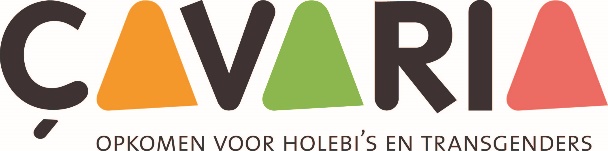 Indienen vragen, suggesties en amendementen Uit de evaluatie van de Algemene Vergadering in 2018 kwam de vraag of we de AV interactiever en participatiever konden vormgeven. Eén van de ideeën die naar boven kwamen, was het werken met vragen, suggesties en amendementen. Wat bedoelen we hier precies mee?Info- en verduidelijkingsvraag: een informatieve of verduidelijkende vraag bij het jaarverslag, het jaarplan of de financiële documenten. Amendement: een voorstel tot herformulering van een tekst of verantwoording uit het jaarverslag, het jaarplan of de financiële documenten. Suggestie: een suggestie of constructief voorstel over de koers van de beweging. ProcedureAlle vragen, suggesties en amendementen worden ingediend tegen woensdag 19/02 (7 werkdagen voor de voorbereidende Raad van Bestuur). Inhoudelijke vragen worden behandeld door de voorbereidende Raad van Bestuur op zaterdag 29/02.Alle vragen, amendementen en suggesties worden online gezet, met de antwoorden van de Raad van Bestuur erbij, zodat dit ook met andere leden op voorhand kan gedeeld worden. De indiener krijgt deze ook toegestuurd. Behandeling op de Algemene VergaderingVragen: informatief online, hier wordt niet op terug gekomen in de plenaire zittingAmendementen: Ben je het niet eens met een concrete formulering in het jaarverslag, jaarplan of met financiële keuzes? Dan kan je een alternatief voorstel doen qua tekst of verantwoording. Hou het wel constructief, en geef een positief alternatief. De voorbereidende Raad van Bestuur op 29 februari formuleert een feedback aan de indiener waarbij ook aangegeven wordt of het amendement als apart agendapunt ingepland wordt of niet, met bijhorende motivatie.  De indiener krijgt steeds de informatie en de mogelijkheid om een amendement terug te trekken. Criteria ontvankelijkheid: gaat het over het jaarplan/jaarverslag?  Wordt er een alternatief/positief voorstel aangedragen? Suggesties: Ook hier vragen we constructieve voorstellen over hoe het anders kan of over de aanpak. De voorbereidende Raad van Bestuur op 29 februari formuleert een feedback aan de indiener waarbij ook wordt aangegeven wie het thema verder gaat opnemen, indien van toepassing. Formulier indienen vragen, suggesties en amendementenAlgemene Vergadering 21 maart 2020Info- of verduidelijkingsvraagNaam aangesloten vereniging of werkgroep:Naam contactpersoon: Emailadres contactpersoon:Telefoon contactpersoon: Betreft agendapunt:Vraag: AmendementNaam aangesloten vereniging of werkgroep:Naam contactpersoon: Emailadres contactpersoon:Telefoon contactpersoon: Betreft agendapunt: Tekstwijziging: Wij stellen voor om volgende tekst “………………..” te vervangen door “………………………………….”.Aanvulling: Wij stellen voor om volgende tekst toe te voegen: “……………….”.SuggestieNaam aangesloten vereniging of werkgroep:Naam contactpersoon: Emailadres contactpersoon:Telefoon contactpersoon: Betreft agendapunt:Suggestie: Te bezorgen aan info@cavaria.be ten laatste op woensdag 19 februari.